13th January 2023Dear Parent / CarerWe warmly invite you to our Post 16 Academic Parents Evening, which takes place on Tuesday 31st January 2023 between 4.30pm and 6.30pm. All Post 16 Students have been given appointment sheets and are making appointments to see individual subject teachers this week.  You can also make an appointment using the My Child at School app.  When appointments are made you can also view these using the app.Please check with your child that they have made appointments with all their subject teachers and that you are able to make the appointments. This is an important evening and provides you with an opportunity to speak with your child’s subject teachers and to gain important feedback on their progress in all subjects so far, this academic year. For year 13 students, it is also an opportunity to discuss UCAS applications and offers to date and for those students on our level 2 pathway a chance to talk about next steps.It is expected that Post 16 students will accompany their Parent/Carer so that teachers can discuss their progress and achievement.We look forward to seeing you on Tuesday 31st January.Yours faithfully, 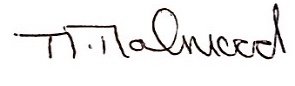 Mrs M MahmoodAssistant Principal: Head of Post 16. Data, Assessment, and Exams				